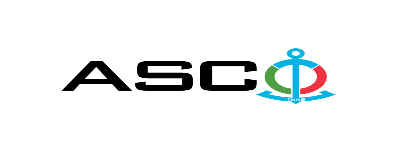 “AZƏRBAYCAN XƏZƏR DƏNİZ GƏMİÇİLİYİ” QAPALI SƏHMDAR CƏMİYYƏTİNİN№ AM031/2024 nömrəli 14.03.2024-cü il tarixində Boya qatqılarının satınalınması məqsədilə keçirdiyiAÇIQ MÜSABİQƏNİN QALİBİ HAQQINDA BİLDİRİŞ                                                              “AXDG” QSC-nin Satınalmalar KomitəsiSatınalma müqaviləsinin predmetiBoya qatqılarının satınalınmasıQalib gəlmiş şirkətin (və ya fiziki şəxsin) adıLaric Chemical MMCMüqavilənin qiyməti278877.05 aznMalların tədarük şərtləri (İncotresm-2010) və müddəti                               DDPİş və ya xidmətlərin yerinə yetirilməsi müddəti1 GÜN ƏRZİNDƏ